Can-Am X Race: Дух свободы6-8 сентября в Астраханской области состоится третий этап крупнейшей серии соревнований на квадроциклах и мотовездеходах Can-Am X Race. Гонка пройдет также в статусе 4-ого этапа Кубка России по ралли-рейдам в категории Т3. Первый этап Can-Am X Race 2019 состоялся в начале июня в Татарстане, затем караван участников переместился в Северо-Западную часть страны – второй этап прошёл 26-28 июля в Карелии. И вот теперь, «на сладкое», южный край – Астраханская область, места, хорошо знакомые всем поклонникам ралли-рейдов в России. Гонка в Астрахани определит не только победителей соревнования, но и всего сезона – финальному этапу Can-Am X Race присвоен повышенный коэффициент K=1,2. Те, кто не смог показать хороший результат на предыдущих этапах серии, смогут наверстать всё «здесь и сейчас». Здесь, среди степей и песков, многое будет зависеть от мастерства пилотирования, не менее важна внимательность и опыт штурмана, но всё решит слаженная работа команды.Состязание состоится в шести классах. Участники на квадроциклах объединены в категорию ATV, группа SSV (мотовездеходы side-by-side) разбита техническими требованиями на 3 зачёта: SSV Standard, SSV Sport, SSV Super Sport. Для новичков ралли-рейдов создана категория Adventure, где дебютанты учатся читать дорожную книгу, работать с навигационным оборудованием, знакомятся с правилами спортивной дисциплины. В категории Абсолют соревнуются участники всех зачётных категорий (кроме Adventure), плюс — это единственный шанс для победителей и призёров прошлого года в группах SSV Super Sport и Абсолют получить кубок сезона 2019 (в других группах они выступают вне зачёта). Торжественное открытие 3 этапа Can-Am X Race 2019 состоится на территории паркового ансамбля «Астраханского театра Оперы и Балета» в пятницу, 6 сентября. Спортсмены сюда приедут уже «горяченькие» – сразу после финиша на суперспецучастке. На следующий день, в субботу, 7 сентября, у экипажей ранний подъём и четыре спортивных спецучастка (СУ); в воскресенье ещё плюс два СУ. Суммарная протяжённость дистанции соревнования составит 562,83 км.Чтобы проехать эти пятьсот с лишним километров, участники Can-Am X Race преодолели маршрут в четыре, а то и в пять раз длиннее. Познакомиться с астраханским песками, впервые вдохнуть особенный запах степи, почувствовать дух свободы, проехать по совершенно новому маршруту спешат участники из Омска, республики Коми, Свердловской области, Татарстана, Москвы и других регионов страны. На старт Can-Am X Race выйдут жители Казахстана, Украины, Беларуси и Литвы. Заявку на участие подали около сотни спортсменов. И каждый из них нацелен только на победу.На Can-Am X Race пристальное внимание уделяется соблюдению правил безопасности. Техника, выходящая на старт гонки, должна соответствовать техническим требованиям серии, а экипировка спортсменов отвечать установленным нормам. Кроме этого на административных проверках все экипажи получают обязательное навигационное оборудование, позволяющее следить за передвижением спортсменов на трассе в режиме реального времени. В случае, если экипажу потребуется помощь, спортсмены смогут оперативно сообщить об этом в штаб соревнования. Сезон 2019 – юбилейный для квадросерии Can-Am, гонке исполнилось десять лет. За это время её участниками стали порядка 600 поклонников ATV и SSV; именно здесь, на квадросерии Can-Am, делали свои первые шаги в ралли-рейдах победитель ралли Dakar 2017 Сергей Карякин, двукратный обладатель Кубка мира FIM по бахам Александр Максимов, пилот Фёдор Воробьёв, на данное время возглавляющий итоговую таблицу Кубка мира FIA по ралли-рейдам, и много других спортсменов, для которых квадроспорт стал частью жизни. Can-Am X Race – это не просто «гонка по пересечённой местности»; на три спортивных дня бивуак (базовый лагерь) превращается в маленькое дружное государство, где все равны и готовы помочь друг другу при первой же возможности. Это своя особенная атмосфера свободы и удовольствия, ради которой можно проехать и 3000 км. Организатор квадросерии Can-Am X Race – компания BRP. Следить за результатами можно будет в режиме реального времени – на официальном сайте гонки www.canamxrace.ru будут опубликованы ссылки на онлайн-мониторинг. Пресс-секретарь квадросерии:Галина Кошелева, +7912 2021521 e-mail: info@canamxrace.ru   http://canamxrace.ruФото: Лина Арнаутова, Анна БойкоПрограмма 3 этапа Can-Am X Race 20196 сентября, пятница07:00-13:00 – административные проверки; техническая инспекция15:00-17:00 – пролог (суперспецучасток)18:00-20:00 – торжественное открытие 3 этапа Can-Am X Race 2019. Астрахань, территория паркового ансамбля «Астраханского театра Оперы и Балета»7 сентября, суббота8:15-17:00 – спортивная трасса (СУ2-СУ5)8 сентября, воскресенье9:00 – старт первого экипажа12:10-15:20 – финиш гонки17:30 – публикация предварительных результатов гонки18:30 – награждение победителей и призёров О серииCan-Am X Race — крупнейшая серия соревнований на квадроциклах (ATV) и мотовездеходах (SSV) в России (до 2017 года носила имя Can-Am Trophy Russia). Проходит с 2010 года. За это время участниками этапов квадросерии Can-Am стали порядка 500 спортсменов из более 30 регионов России, а также представители Казахстана, Украины, Латвии и Беларуси. Организатором серии с 2018 года выступает компания BRP.Can-Am X Race привлекает как новичков ралли-рейдов, так и участниковс мировым именем. Среди них – победители и призёры ралли Dakar, Africa Eco Race, «Шёлковый путь».Ежегодно гонка проходит в три этапа (за исключением 2016 года, когда было проведено два соревнования).Календарь Can-Am X Race 20191 этап: 07-09 июня — Республика Татарстан2 этап: 26-28 июля — Республика Карелия3 этап: 06-08 сентября — Астраханская областьCan-Am X Race в Интернете:Вконтакте http://vk.com/canamxrace Facebook https://www.facebook.com/canamxrace/   Instagram https://www.instagram.com/canamxrace_russia/  YouTube https://www.youtube.com/c/canamxrace  www.canamxrace.ru Организатор Can-Am X Race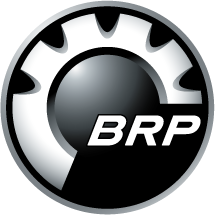 